-- 
            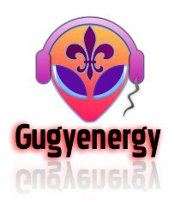 Club Imperiale Tirrenia
Dee-jay · Nel 1993
Mitico after-hour 'Mezzanotte-Mezzogiorno'

PowerSound - Programma radiofonico di tendenza nato nel 1991
Ideatore,Creatore,Produttore

Torquemada - Campi Bisenzio - Firenze
Dee-jay

Ashram Disco
Dee-jay

Central Park - Firenze
Dee-jay

After-Hours - Italy
Dee-jay